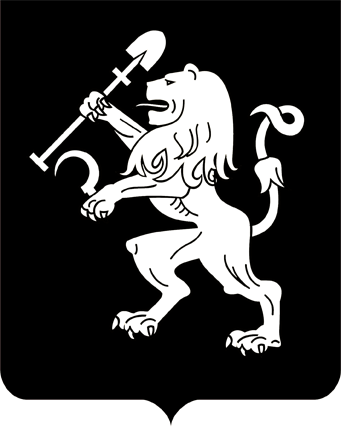 АДМИНИСТРАЦИЯ ГОРОДА КРАСНОЯРСКАПОСТАНОВЛЕНИЕОб утверждении Порядка списанияимущества, принадлежащего на правесобственности муниципальномуобразованию городу КрасноярскуВ целях установления порядка списания объектов муниципальной собственности, в соответствии со статьями 294–300 Гражданского кодекса Российской Федерации, разделами 4, 5 Положения о порядке управления и распоряжения городской собственностью, утвержденного решением Красноярского городского Совета от 16.02.1999 № 17-155, руководствуясь статьями 45, 58, 59, 65 Устава города Красноярска, ПОСТАНОВЛЯЮ:1. Утвердить Порядок списания имущества, принадлежащего на праве собственности муниципальному образованию городу Красноярску, согласно приложению.2. Признать утратившими силу:постановление администрации города от 05.10.2012 № 457                 «Об утверждении Порядка списания основных средств, принадлежащих на праве собственности муниципальному образованию городу Крас-ноярску»;постановление администрации города от 31.03.2014 № 172 «О внесении изменения в постановление администрации города от 05.10.2012 № 457»;постановление администрации города от 29.04.2014 № 238 «О внесении изменения в постановление администрации города от 05.10.2012 № 457».3. Настоящее постановление опубликовать в газете «Городские новости» и разместить на официальном сайте администрации города.Исполняющий обязанностиГлавы города                                                                          А.Л. ИгнатенкоПриложениек постановлениюадминистрации городаот ____________ № ________ПОРЯДОКсписания имущества, принадлежащего на праве собственности муниципальному образованию городу КрасноярскуI. Общие положения1. Настоящий Порядок списания имущества, принадлежащего на праве собственности муниципальному образованию городу Красноярску (далее –  Порядок), разработан в соответствии с Гражданским кодексом Российской Федерации, разделами 4, 5 Положения о порядке управления и распоряжения городской собственностью, утвержденного решением Красноярского городского Совета от 16.02.1999 № 17-155.Порядок регулирует особенности списания пришедшего в негодность имущества, принадлежащего на праве собственности муниципальному образованию городу Красноярску.Требования, установленные настоящим Порядком, являются обязательными для исполнения руководителями органов местного самоуправления, органов администрации города, муниципального органа, муниципальных предприятий и учреждений, а также юридическими                и физическими лицами (индивидуальными предпринимателями), являющимися пользователями имущества, принадлежащего на праве                собственности муниципальному образованию городу Красноярску.2. Муниципальное имущество, закрепленное за:муниципальным органом, органами местного самоуправления, органами администрации города, муниципальными учреждениями (предприятиями) на праве оперативного управления;муниципальными предприятиями на праве хозяйственного ве-дения;городской казной (включая имущество, переданное юридическим и физическим лицам (индивидуальным предпринимателям) на праве доверительного управления, аренды, безвозмездного пользования),подлежит списанию лишь в тех случаях, когда:восстановление невозможно или экономически нецелесообразно вследствие полной или частичной утраты потребительских свойств, физического износа;выбыло из владения, пользования и распоряжения, в том числе вследствие гибели, уничтожения, хищения;не может быть в установленном порядке реализовано или передано другим органам местного самоуправления, органам администрации города, муниципальному органу, предприятиям и учреждениям;внесены изменения в документы территориального планирования города – в  отношении автомобильной дороги.3. Списание движимого имущества, имеющего 100% износ: 1) стоимостью менее 40 тысяч рублей, находящегося:в оперативном управлении муниципального органа, органов местного самоуправления, органов администрации города, муниципальных учреждений (предприятий),  осуществляется муниципальным органом, органами местного самоуправления, органами администрации города, муниципальными учреждениями (предприятиями) самостоятельно с уведомлением в произвольной форме департамента муниципального имущества и земельных отношений администрации города (далее – уполномоченный орган);в составе городской казны,  осуществляется уполномоченным органом на основании распоряжения администрации города;2) стоимостью более 40 тысяч рублей, находящегося:в оперативном управлении муниципального органа, органов местного самоуправления, органов администрации города, муниципальных учреждений (предприятий),  осуществляется муниципальным органом, органами местного самоуправления, органами администрации города, муниципальными учреждениями (предприятиями) с письменного согласия уполномоченного органа (в виде письма);в составе городской казны,  осуществляется уполномоченным органом на основании распоряжения администрации города.4. Списание движимого имущества независимо от стоимости, имеющего износ менее 100%, закрепленного за:муниципальным органом, органами местного самоуправления, органами администрации города, муниципальными учреждениями                 (предприятиями) на праве оперативного управления, осуществляется муниципальным органом, органами местного самоуправления, органами администрации города, муниципальными учреждениями (предприятиями) с письменного согласия уполномоченного органа (в виде акта визуального осмотра, указанного в пункте 15 настоящего Порядка);городской казной,  осуществляется уполномоченным органом  на основании распоряжения администрации города.5. Списание движимого имущества независимо от стоимости и износа (в том числе особо ценного движимого имущества), приобретенного муниципальными автономными учреждениями, муниципальными бюджетными учреждениями за счет доходов, полученных от приносящей доходы деятельности, осуществляется учреждениями самостоятельно с уведомлением в произвольной форме уполномоченного органа.6. Списание особо ценного движимого имущества независимо от стоимости и износа, закрепленного собственником за муниципальными автономными учреждениями, муниципальными бюджетными учреждениями, а также приобретенного за счет средств, выделенных муниципальным учреждениям собственником, на приобретение такого имущества,  осуществляется учреждениями с письменного согласия уполномоченного органа (в виде письма – для имущества, имеющего износ 100%; в виде акта визуального осмотра, указанного в пункте 15 настоящего Порядка, – для имущества, имеющего износ менее 100%).7. Списание муниципального движимого имущества независимо от стоимости и степени износа, закрепленного за муниципальными предприятиями на праве хозяйственного ведения, осуществляется предприятиями самостоятельно с уведомлением в произвольной форме уполномоченного органа.8. Списание недвижимого имущества (включая объекты незавершенного строительства) независимо от стоимости и степени износа, закрепленного за:муниципальным органом, органами местного самоуправления, органами администрации города, муниципальными учреждениями                 (предприятиями)  на праве оперативного управления, муниципальными предприятиями на праве хозяйственного ведения,  осуществляется               муниципальным органом, органами местного самоуправления, органами администрации города, муниципальными учреждениями (предприятиями) на основании распоряжения администрации города с предварительного письменного согласия уполномоченного органа (в виде акта                 визуального осмотра, указанного в пункте 15 настоящего Порядка);городской казной (в том числе объекты муниципального жилищного фонда),  осуществляется уполномоченным органом на основании распоряжения администрации города.II. Постоянно действующая комиссия по списанию муниципального имущества и порядок работы комиссии 9. Для определения непригодности муниципального имущества к дальнейшему использованию, невозможности или неэффективности его восстановления, а также для оформления документации на списание указанного имущества создается постоянно действующая комиссия (далее – комиссия).10. В муниципальном органе, органах местного самоуправления, органах администрации города, муниципальных учреждениях (предприятиях) комиссия создается приказом руководителя муниципального органа, органа местного самоуправления, органа администрации города, муниципального учреждения (предприятия). В состав комиссии входят:1) в муниципальном органе, органах местного самоуправления, органах администрации города, муниципальных учреждениях:руководитель или его заместитель (председатель комиссии);главный бухгалтер или его заместитель (в случае отсутствия сотрудников с указанными должностями в комиссию включаются лица, на которых возложены полномочия по ведению бухгалтерского учета), а также лица, ответственные за сохранность муниципального имущества. В учреждениях, обслуживаемых централизованными бухгалтериями, в состав комиссии включаются руководители групп учета и другие сотрудники бухгалтерии;2) в муниципальных предприятиях:главный инженер или заместитель руководителя (председатель комиссии);начальники структурных подразделений (служб), ответственных за использование списываемого имущества;главный бухгалтер или его заместитель (в случае отсутствия сотрудников с указанными должностями в комиссию включаются лица, на которых возложены полномочия по ведению бухгалтерского учета), а также лица, ответственные за сохранность муниципального имущества. В предприятиях, где выделена учетно-контрольная группа, в состав комиссии включаются руководители этой группы.  11. В отношении муниципального имущества, учитываемого в составе городской казны (за исключением объектов муниципального жилищного фонда), комиссия создается приказом руководителя уполномоченного органа.В состав комиссии входят: руководитель уполномоченного органа или его заместитель (председатель комиссии);начальники и сотрудники структурных подразделений уполномоченного органа;представители организаций, которым передано в доверительное управление, аренду, безвозмездное пользование имущество городской казны; представители департамента городского хозяйства администрации города – при списании муниципального имущества, предназначенного для оказания коммунальных услуг.12. В отношении объектов муниципального жилищного фонда, учитываемых в составе городской казны, комиссия создается на основании распоряжения администрации города, издание которого обеспечивает уполномоченный орган.В состав комиссии входят: заместитель руководителя уполномоченного органа (председатель комиссии);заместитель руководителя департамента градостроительства администрации города;заместитель руководителя департамента городского хозяйства администрации города;заместитель руководителя муниципального казенного учреждения города Красноярска «Управление капитального строительства»;заместитель руководителя администрации района в городе Красноярске, на территории которого расположен объект муниципального жилищного фонда;заместитель руководителя управления учета и реализации жилищной политики администрации города;специалисты уполномоченного органа.13. Комиссия осуществляет следующие полномочия:принимает решение о необходимости списания муниципального имущества либо решение об отсутствии такой необходимости;визуально осматривает объект, подлежащий списанию, с учетом данных, содержащихся в технической документации;устанавливает причины списания объекта, которые привели к необходимости списания объекта в соответствии с пунктом 2 настоящего Порядка;вносит предложения о лицах, по вине которых произошло преждевременное выбытие объекта муниципальной собственности из эксплуатации, а также вносит предложения о привлечении этих лиц к ответственности;принимает решение о возможности использования отдельных узлов, деталей, материалов списываемого объекта и определяет их стоимость;осуществляет контроль за изъятием из списываемых объектов цветных и драгоценных металлов, определением их количества и веса;составляет акт о списании муниципального имущества в зависимости от вида списываемого имущества по установленной форме (формы ОС-4, ОС-4а) (далее – акт о списании);по результатам проведенных мероприятий по списанию осуществляет организацию и контроль за утилизацией и уничтожением списанного имущества в установленном порядке.14. В случае принятия комиссией решения о необходимости списания муниципального имущества оформляется акт о списании с указанием данных, характеризующих объект (дата принятия к бухгалтерскому учету, год изготовления или постройки, дата ввода в эксплуатацию, срок полезного использования, первоначальная стоимость и сумма начисленной амортизации по данным бухгалтерского учета, проведенные ремонты, причины выбытия объекта из эксплуатации с обоснованием причин нецелесообразности использования и невозможности восстановления, состояние основных частей, деталей, узлов, конструктивных элементов, пробег – для транспортных средств).15. В отношении:движимого имущества независимо от стоимости, имеющего износ менее 100%, закрепленного за муниципальным органом, органами местного самоуправления, органами администрации города, муниципальными учреждениями (предприятиями) на праве оперативного управления (за исключением экспонатов животного мира в зоопарках и имущества, указанного в пункте 5 настоящего Порядка);особо ценного движимого имущества независимо от стоимости, имеющего износ менее 100%, закрепленного собственником за муниципальными автономными учреждениями, муниципальными бюджетными учреждениями, а также приобретенного за счет средств, выделенных муниципальным учреждениям собственником, на приобретение такого имущества; недвижимого имущества независимо от стоимости и степени износа, закрепленного за муниципальным органом, органами местного самоуправления, органами администрации города, муниципальными учреждениями (предприятиями) на праве оперативного управления, му-ниципальными предприятиями на праве хозяйственного ведения, уполномоченным органом осуществляется выездная проверка, по результатам которой составляется акт визуального осмотра, утверж-даемый заместителем руководителя уполномоченного органа.Акт визуального осмотра должен содержать решение уполномоченного органа о согласовании либо об отказе в согласовании списания муниципального имущества, указанного в настоящем пункте Порядка. 16. Акт о списании утверждается руководителем муниципального органа, органа местного самоуправления, органа администрации города, муниципального учреждения (предприятия).Акт о списании согласовывается с руководителем органа администрации города, осуществляющего координацию деятельности учреждения (предприятия).Акт о списании имущества городской казны (в том числе объектов муниципального жилищного фонда) утверждается руководителем уполномоченного органа.Утвержденный акт о списании имущества городской казны, предназначенного для оказания коммунальных услуг,  дополнительно  согласовывается с первым заместителем Главы города – руководителем департамента городского хозяйства.III.  Перечень документов, необходимых для списания17. Уведомление о списании движимого имущества, находящегося в оперативном управлении муниципальных автономных учреждений, муниципальных бюджетных учреждений, должно содержать информацию об источнике приобретения такого имущества.18. Для согласования уполномоченным органом списания движимого имущества, указанного в абзаце втором подпункта 2 пункта 3,              абзаце втором пункта 4, пункте 6 настоящего Порядка, необходимо предоставить:аргументированное обращение руководителя муниципального органа, органа местного самоуправления, органа администрации города, муниципального учреждения (предприятия);информацию об источнике приобретения движимого имущества –  для муниципальных автономных учреждений, муниципальных бюджетных учреждений;проект акта о списании с приложением документов, подтверждающих обоснованность списания;заключение о техническом состоянии объекта, подготовленное специализированной организацией (в случае если требуется применение специальных знаний для установления причины списания);документы о привлечении к ответственности в установленном               порядке лиц, виновных в гибели, уничтожении, хищении объекта, а также по иным основаниям, предусмотренным пунктом 2 настоящего Порядка.19. Для подготовки проекта распоряжения администрации города о списании движимого имущества городской казны необходимо пре-доставить:аргументированное обращение руководителя юридического лица, физического лица (индивидуального предпринимателя) – в случае передачи муниципального имущества в доверительное управление, аренду, безвозмездное пользование;проект акта о списании с приложением документов, подтверждающих обоснованность списания;акт визуального осмотра с решением уполномоченного органа о согласовании списания;заключение о техническом состоянии объекта, подготовленное специализированной организацией (в случае если требуется применение специальных знаний для установления причины списания);документы о привлечении к ответственности в установленном порядке лиц, виновных в гибели, уничтожении, хищении объекта, а также по иным основаниям, предусмотренным пунктом 2 настоящего Порядка.20. Для подготовки проекта распоряжения администрации города о списании недвижимого имущества (за исключением объектов муниципального жилого фонда) необходимо предоставить:аргументированное обращение руководителя муниципального органа, органа местного самоуправления, органа администрации города, муниципального учреждения (предприятия); руководителя юридического лица, физического лица (индивидуального предпринимателя) – в случае передачи муниципального имущества в доверительное управление, аренду, безвозмездное пользование;проект акта о списании с приложением документов, подтверждающих обоснованность списания;акт визуального осмотра с решением уполномоченного органа о согласовании списания;заключение о техническом состоянии объекта, подготовленное специализированной организацией;заключение управления архитектуры администрации города о несоответствии объектов инженерной инфраструктуры документам территориального планирования города и о наличии препятствий реализации мероприятий по застройке территории по согласованию с департаментом городского хозяйства администрации города – для автомобильной дороги;протокол заседания наблюдательного совета с рекомендациями о списании имущества – для муниципального автономного учреждения;отчет об оценке рыночной стоимости объекта недвижимости – для муниципальных предприятий, а также юридических лиц, физических лиц (индивидуальных предпринимателей), в пользование которых передано имущество, учитываемое в составе городской казны;документы о привлечении к ответственности в установленном порядке лиц, виновных в гибели, уничтожении, хищении объекта, а также по иным основаниям, предусмотренным пунктом 2 настоящего Порядка.21. Для подготовки проекта распоряжения администрации города о списании объектов муниципального жилого фонда, учитываемых в составе городской казны, необходимо предоставить:заключение созданной администрацией города Красноярска межведомственной комиссии по вопросам признания помещений жилыми помещениями, пригодными (непригодными) для проживания граждан,           а также многоквартирного дома аварийным и подлежащим сносу или реконструкции;информацию соответствующей организации, осуществляющей управление жилым домом, о снятии граждан с регистрационного учета по месту жительства (пребывания);информацию органа технической инвентаризации о прекращении существования жилого дома.22. Документы, указанные в пунктах 18–20 настоящего Порядка (за исключением актов визуального осмотра), направляются в адрес уполномоченного органа.23. Ссылка на распоряжение администрации города и письменное согласование уполномоченного органа указывается в акте о списании.IV. Заключительные мероприятия по результатам списания24. Муниципальный орган, органы местного самоуправления, органы администрации города, муниципальные учреждения (предприятия), в оперативном управлении  которых находилось списанное имущество, в течение трехмесячного срока с даты списания имущества направляют в уполномоченный орган для внесения соответствующих изменений в Реестр муниципальной собственности следующие документы:1) аргументированное обращение;2) копии актов о списании;3) копию заключения о техническом состоянии объекта, подготовленное специализированной организацией (в случае если требуется применение специальных знаний для установления причины списания) – для муниципальных предприятий, в хозяйственном ведении которых находилось списанное имущество;4) копии документов, подтверждающих снятие с учета транспортных средств;5) копии документов о поступлении на склад материальных ценностей, пригодных для дальнейшего использования;6) копии документов об утилизации движимого имущества;7) документы о прекращении существования объектов недвижимости;8) копии платежных документов о перечислении в бюджет города денежных средств, полученных от сдачи металлолома, – для муниципальных органов, органов местного самоуправления, органов администрации, муниципальных казенных учреждений;9) копии платежных документов о перечислении на расчетный (лицевой) счет муниципальных автономных учреждений, муниципальных бюджетных учреждений денежных средств, полученных от сдачи металлолома;10) копии платежных документов о перечислении на расчетный счет муниципальных предприятий денежных средств, полученных от сдачи металлолома;11) копии платежных документов о перечислении в бюджет города компенсации за списанное недвижимое имущество, являющееся объектом нежилого фонда, в размере его рыночной стоимости – для муниципальных предприятий.Документы (копии документов), указанные в подпунктах 1, 4, 6–8, 11 настоящего пункта Порядка, направляются в уполномоченный орган также юридическими лицами, физическими лицами (индивидуальными предпринимателями), в доверительное управление, аренду, безвозмездное пользование которых было передано списанное муниципальное имущество.Копии документов должны быть заверены уполномоченным лицом муниципального органа, органа местного самоуправления, органа администрации города, муниципального учреждения (предприятия), юридического лица, физическим лицом (индивидуальным предпринимателем).25. Муниципальные предприятия, в хозяйственном ведении которых находилось списанное имущество, в течение трехмесячного срока с даты списания (одновременно с уведомлением о списании имущества) направляют в уполномоченный орган пакет документов, указанный в пункте 24 настоящего Порядка.26. На основании утвержденных актов о списании в инвентарной карточке (инвентарной книге) производится отметка о выбытии               объекта.Инвентарные карточки по выбывшим объектам хранятся в течение срока, определенного руководителем муниципального органа, органа местного самоуправления, органа администрации города, муниципального предприятия (учреждения) в соответствии с правилами государственного архивного дела, но не менее 5 лет.Инвентарные карточки по выбывшим объектам муниципального жилищного фонда ведутся в электронном виде и хранятся на магнитных носителях информации.27. При списании недвижимого имущества, являющегося объектом нежилого фонда, закрепленного за:муниципальными предприятиями на праве хозяйственного                  ведения;юридическими и физическими лицами (индивидуальными предпринимателями) на праве доверительного управления, аренды, безвозмездного пользования, в бюджет города Красноярска перечисляется компенсация в размере его рыночной стоимости. Компенсация за списываемое имущество, находящееся в оперативном управлении, муниципальными учреждениями (предприятиями)  не перечисляется.28. При списании имущества городской казны, износ которого на дату списания составляет менее 100%, юридические и физические лица (индивидуальные предприниматели), в пользование которых передано муниципальное имущество, возмещают в бюджет города его рыночную стоимость с учетом расходов на ее оценку.29. Денежные средства, вырученные за утилизацию имущества городской казны на рынке вторичного сырья, подлежат перечислению в бюджет города Красноярска в части, оставшейся после уплаты налогов и сборов, предусмотренных законодательством о налогах и сборах.30. Денежные средства, вырученные за утилизацию имущества муниципальных автономных учреждений, муниципальных бюджетных учреждений на рынке вторичного сырья, поступают в самостоятельное распоряжение муниципальных автономных учреждений, муниципальных бюджетных учреждений. 31. Обязанность по подготовке заключения о техническом состоянии имущества городской казны, демонтажу и утилизации объектов возлагаются на пользователя данного имущества.32. Компенсация за списываемые автомобильные дороги в бюджет города не перечисляется.33. Ликвидация отдельных частей, входящих в состав объекта, имеющих разный срок полезного использования и учитывающихся, как самостоятельные инвентарные объекты, оформляется в установленном порядке.АДМИНИСТРАЦИЯ ГОРОДА КРАСНОЯРСКАПОСТАНОВЛЕНИЕО внесении изменений в постановление администрациигорода от 01.08.2014 № 473В целях повышения эффективности управления муниципальным имуществом, руководствуясь статьями 41, 58, 59 Устава города Красноярска, ПОСТАНОВЛЯЮ:1. Внести в приложение к постановлению администрации города от 01.08.2014 № 473 «Об утверждении Порядка списания имущества, принадлежащего на праве собственности муниципальному образованию городу Красноярску» следующие изменения:1) абзац пятый пункта 2 после слова «физического» дополнить словами «или морального»; 2) абзац шестой пункта 2 после слова «хищения» дополнить словами «, недостачи, порчи; частичной ликвидации (в том числе при выполнении работ по реконструкции, модернизации, дооборудованию); ликвидации при авариях, стихийных бедствиях и иных чрезвычайных ситуациях;»;3) абзац восьмой пункта 2 после слов «автомобильной дороги» дополнить словами «, объекта городского благоустройства.»;4) пункт 5 дополнить абзацем следующего содержания:«Списание экспонатов животного мира в зоопарках независимо             от стоимости и износа, а также источников приобретения осуществляется муниципальными учреждениями (предприятиями) самостоятельно                 с уведомлением в произвольной форме уполномоченного органа.»;5) абзац седьмой пункта 13 изложить в следующей редакции: «в отношении муниципального имущества, указанного в подпункте 1 пункта 3, пунктах 5, 7 настоящего Порядка, составляет акт о списании в зависимости от вида списываемого имущества по установленной форме (ОС-4, ОС-4а) (далее – акт о списании); в отношении муниципального имущества, указанного в подпункте 2 пункта 3, пунктах 4, 6, 8 настоящего Порядка, составляет проект акта о списании;»;6) пункты 14, 16 после слов «акт о списании» дополнить словами                «(проект акта о списании)»;7) абзац второй пункта 18 после слов «муниципального учреждения (предприятия)» дополнить словами «, согласованное с руководителем органа администрации города, осуществляющего координацию деятельности муниципального учреждения (предприятия);»;8) абзац второй пункта 20 после слов «муниципального учреждения (предприятия)» дополнить словами «, согласованное с руководителем органа администрации города, осуществляющего координацию деятельности муниципального учреждения (предприятия)»;9) абзац шестой пункта 20 изложить в следующей редакции:«заключение управления архитектуры администрации города                 о несоответствии списываемого недвижимого имущества документам территориального планирования города и о наличии препятствий реализации мероприятий по застройке территории по согласованию с департаментом городского хозяйства администрации города – для автомобильной дороги, объекта городского благоустройства;»;10) пункт 20 дополнить абзацем следующего содержания:«информацию о предусмотренных в смете расходов муниципального органа, органа местного самоуправления, органа администрации города, муниципального учреждения (казенного предприятия) денежных средствах, предназначенных для оплаты работ по сносу.»;11) пункт 32 после слов «автомобильные дороги» дополнить словами «, объекты городского благоустройства».2. Настоящее постановление опубликовать в газете «Городские новости» и разместить на официальном сайте администрации города.Исполняющий обязанностиГлавы города                                                                          А.Л. ИгнатенкоАДМИНИСТРАЦИЯ ГОРОДА КРАСНОЯРСКАПОСТАНОВЛЕНИЕО внесении изменений в постановление администрациигорода от 01.08.2014 № 473В целях повышения эффективности управления муниципальным имуществом, в соответствии с распоряжением администрации города
от 29.05.2015 № 1-ф «О Порядке отражения в бюджетном учете операций с объектами нефинансовых активов в составе имущества казны          города Красноярска», руководствуясь статьями 41, 58, 59 Устава города Красноярска,ПОСТАНОВЛЯЮ:1. Внести в приложение к постановлению администрации города от 01.08.2014 № 473 «Об утверждении Порядка списания имущества, принадлежащего на праве собственности муниципальному образованию городу Красноярску» следующие изменения:1) абзац седьмой пункта 13 изложить в следующей редакции:«в отношении муниципального имущества, указанного в абзаце втором подпункта 1 пункта 3, пунктах 5, 7 настоящего Порядка, составляет акт о списании в зависимости от вида списываемого имущества            по установленной форме (ОС-4, ОС-4а) (далее – акт о списании); в отношении муниципального имущества, указанного в абзаце втором              подпункта 2 пункта 3, абзаце втором пункта 4, пункте 6, абзаце втором пункта 8 настоящего Порядка, составляет проект акта о списании; в отношении имущества, находящегося в составе городской казны, составляет акт визуального осмотра»; 2) пункт 14 после слов «(проект акта о списании)» дополнить словами «, за исключением имущества, находящегося в составе городской казны,»;3) абзац второй пункта 15 после слов «настоящего Порядка)»              дополнить словами «, а также движимого имущества, находящегося                в составе городской казны, независимо от стоимости и степени износа»;4) абзац четвертый пункта 15 после слов «на праве хозяйственного ведения,» дополнить словами «а также находящегося в составе городской казны,»;5) абзацы третий, четвертый пункта 16 исключить;6) абзац третий пункта 19 исключить;7) абзац четвертый пункта 19 после слов «о согласовании списания» дополнить словами «(с приложением документов, подтверждающих обоснованность списания)»;8) абзац третий пункта 20 исключить;9) абзац четвертый пункта 20 после слов «о согласовании списания» дополнить словами «(с приложением документов, подтверждающих обоснованность списания)»;2. Настоящее постановление опубликовать в газете «Городские новости» и разместить на официальном сайте администрации города.Глава города                                                                                 С.В. ЕреминАДМИНИСТРАЦИЯ ГОРОДА КРАСНОЯРСКАПОСТАНОВЛЕНИЕО внесении изменений в постановление администрации города от 01.08.2014 № 473В целях повышения эффективности управления муниципальным имуществом, в соответствии с Федеральным законом от 14.11.2002           № 161-ФЗ «О государственных и муниципальных унитарных предприятиях», разделами 4, 5 Положения о порядке управления и распоряжения городской собственностью, утвержденного решением Красноярского городского Совета от 16.02.1999 № 17-155, руководствуясь статьями 41, 58, 59 Устава города Красноярска, ПОСТАНОВЛЯЮ:1. Внести в приложение к постановлению администрации города от 01.08.2014 № 473 «Об утверждении Порядка списания имущества, принадлежащего на праве собственности муниципальному образованию городу Красноярску» следующие изменения:1) в пункте 2:абзац шестой после слова «частичной» дополнить словами «или полной»;дополнить пункт абзацем следующего содержания:«в иных случаях, предусмотренных законодательством Российской Федерации.»;2) пункт 18 изложить в следующей редакции:«18. Для согласования уполномоченным органом списания движимого имущества, указанного в абзаце втором подпункта 2 пункта 3, абзаце втором пункта 4, пункте 6 настоящего Порядка, необходимо представить:аргументированное обращение руководителя муниципального         органа, органа местного самоуправления, органа администрации города, муниципального учреждения (предприятия), согласованное с руководителем органа администрации города, осуществляющего координацию деятельности муниципального учреждения (предприятия). Обращение включает в себя следующую  информацию:наименование муниципального имущества (для автотранспортных средств – модель и регистрационный номер), реестровый номер;инвентарный номер;год ввода в эксплуатацию (год выпуска);балансовую стоимость, остаточную стоимость имущества на дату принятия решения о списании комиссией по списанию муниципального имущества, указанной в пункте 10 настоящего Порядка;срок полезного и фактического использования имущества на дату принятия решения о списании комиссией по списанию муниципального имущества, указанной в пункте 10 настоящего Порядка; информацию об источнике приобретения движимого имущества – для муниципальных автономных учреждений, муниципальных бюджетных учреждений;проект акта о списании с приложением документов, подтверждающих обоснованность списания;заключение о техническом состоянии объекта, подготовленное специализированной организацией (в случае если требуется применение специальных знаний для установления причины списания);документы о привлечении к ответственности в установленном порядке лиц, виновных в гибели, уничтожении, хищении объекта, а также в случаях списания, сноса, демонтажа и утилизации имущества, указанного в абзаце втором подпункта 2 пункта 3, абзаце втором пункта 4,  пункте 6 настоящего Порядка, без согласования с уполномоченным          органом и по иным основаниям, предусмотренным пунктом 2 настоящего Порядка;протокол заседания наблюдательного совета (для автономных учреждений) в случаях, установленных Федеральным законом                 от 03.11.2006 № 174-ФЗ «Об автономных учреждениях»;копию инвентарной карточки на объект;копию приказа о создании постоянно действующей комиссии             по списанию (для муниципальных органов, органов местного самоуправления, органов администрации города, муниципальных учреждений (предприятий).»;3) пункт 20 изложить в следующей редакции:«20. Для подготовки проекта распоряжения администрации города о списании недвижимого имущества (за исключением объектов муниципального жилого фонда) необходимо представить:аргументированное обращение руководителя муниципального               органа, органа местного самоуправления, органа администрации города, муниципального учреждения (предприятия), согласованное с руководителем органа администрации города, осуществляющего координацию деятельности муниципального учреждения (предприятия); руководителя юридического лица, физического лица (индивидуального предпринимателя) – в случае передачи муниципального имущества в доверительное управление, аренду, безвозмездное пользование. Обращение включает в себя следующую информацию:наименование объекта недвижимого имущества; кадастровый        номер, год ввода в эксплуатацию (год выпуска) объекта;балансовую стоимость объекта недвижимого имущества;остаточную стоимость объекта недвижимого имущества на дату  принятия решения о списании комиссией по списанию муниципального имущества, указанной в пункте 10 настоящего Порядка;срок полезного и фактического использования объекта недвижимого имущества на дату принятия решения о списании комиссией              по списанию муниципального имущества, указанной в пункте 10 настоящего Порядка;акт визуального осмотра с решением уполномоченного органа               о согласовании списания (с приложением документов, подтверждающих обоснованность списания);заключение о техническом состоянии объекта, подготовленное специализированной организацией, с приложением копии лицензии,    если эта деятельность подлежит лицензированию; заключение управления архитектуры администрации города             о несоответствии списываемого недвижимого имущества документам территориального планирования города и о наличии препятствий реализации мероприятий по застройке территории по согласованию с департаментом городского хозяйства администрации города – для автомобильной дороги, объекта городского благоустройства;протокол заседания наблюдательного совета (для автономных учреждений) в случаях, установленных Федеральным законом                 от 03.11.2006 № 174-ФЗ «Об автономных учреждениях;отчет об оценке рыночной стоимости объекта недвижимости – для юридических лиц, физических лиц (индивидуальных предпринимателей), в пользование которых передано имущество, учитываемое в составе городской казны;документы о привлечении к ответственности в установленном              порядке лиц, виновных в гибели, уничтожении, хищении объекта,               а также по иным основаниям, предусмотренным пунктом 2 настоящего Порядка;информацию о предусмотренных в смете расходов муниципального органа, органа местного самоуправления, органа администрации       города, муниципального учреждения (казенного предприятия) денежных средствах, предназначенных для оплаты работ по сносу;копию инвентарной карточки на объект;копию приказа о создании постоянно действующей комиссии           по списанию (для муниципальных органов, органов местного самоуправления, органов администрации города, муниципальных учреждений (предприятий).»;4) дополнить приложение пунктом 20.1 следующего содержания:«20.1. В случае списания муниципального имущества в результате причин, указанных в абзаце шестом пункта 2 настоящего Порядка, кроме документов, перечисленных в пунктах 19, 20 настоящего Порядка, дополнительно прилагаются копии:постановлений о возбуждении и прекращении уголовного дела, вынесенных уполномоченным должностным лицом правоохранитель-ного органа, или иных документов, подтверждающих принятие мер            по защите интересов или возмещению причиненного ущерба;приказа руководителя муниципального органа, органа местного самоуправления, органа администрации города, муниципального учреждения (предприятия) о принятии мер в отношении виновных лиц           (работников), выполнивших списание объекта недвижимого имущества с нарушением настоящего Порядка;справок муниципального органа, органа местного самоуправления, органа администрации города, муниципального учреждения (предприятия) о возмещении ущерба виновными лицами (в случае возмещения ущерба) по рыночной стоимости объекта недвижимого имущества           с приложением копии отчета об оценке рыночной стоимости иму-щества.»;5) пункт 22 дополнить абзацем следующего содержания:«Все предоставленные в уполномоченный орган документы          по списанию муниципального имущества, указанного в абзацах втором, третьем пункта 2 настоящего Порядка, должны быть заверены надлежащим образом уполномоченным лицом муниципального органа, органа местного самоуправления, органа администрации города, муниципального учреждения (предприятия).»;6) в пункте 24:подпункт 9 после слов «полученных от сдачи металлолома»            дополнить словами «, за исключением случаев утилизации имущества        в процессе реализации муниципальных контрактов (договоров) на проведение работ по капитальному ремонту, реконструкции, модернизации, дооборудованию.»;   подпункт 11 признать утратившим силу; 7) пункт 27 признать утратившим силу. 2. Настоящее постановление опубликовать в газете «Городские новости» и разместить на официальном сайте администрации города.Глава города                                                                                 С.В. ЕреминАДМИНИСТРАЦИЯ ГОРОДА КРАСНОЯРСКАПОСТАНОВЛЕНИЕО внесении изменений в постановление администрациигорода от 01.08.2014 № 473В соответствии с Федеральным законом от 06.10.2003 № 131-ФЗ «Об общих принципах организации местного самоуправления в Российской Федерации», приказом Минэкономразвития России от 30.08.2011 № 424 «Об утверждении Порядка ведения органами местного самоуправления реестров муниципального имущества», решением Красноярского городского Совета от 16.02.1999 № 17-155 «Об утверждении Положения о порядке управления и распоряжения городской собственностью», руководствуясь ст. 41, 58, 59 Устава города Красноярска, ПОСТАНОВЛЯЮ:1. Внести в приложение к постановлению администрации города от 01.08.2014 № 473 «Об утверждении Порядка списания имущества, принадлежащего на праве собственности муниципальному образованию городу Красноярску» следующие изменения:1) в абзаце первом пункта 11 слова «(за исключением объектов муниципального жилищного фонда)» исключить;2) пункт 12 признать утратившим силу;3) пункт 21 изложить в следующей редакции:«21. Для подготовки проекта распоряжения администрации города о списании объектов муниципального жилищного фонда, учитываемых в составе городской казны, необходимо представить:акт визуального осмотра;информацию о снятии граждан с регистрационного учета по месту жительства (пребывания);постановление о возбуждении и прекращении уголовного дела, вынесенные уполномоченным должностным лицом правоохранительного органа, или иные документы, подтверждающие принятие мер по защите интересов муниципального образования или возмещению причиненного ущерба;акт о прекращении существования объекта или акт обследования, подготовленные кадастровым инженером в формате, необходимом для снятия объекта с государственного кадастрового учета (в случае наличия государственного кадастрового учета объекта).».2. Настоящее постановление опубликовать в газете «Городские новости» и разместить на официальном сайте администрации города.Исполняющий обязанностиГлавы города                                                                              В.А. ЛогиновАДМИНИСТРАЦИЯ ГОРОДА КРАСНОЯРСКАПОСТАНОВЛЕНИЕО внесении изменений  в постановление администрациигорода от 01.08.2014 № 473В соответствии с Федеральным законом от 06.10.2003 № 131-ФЗ «Об общих принципах организации местного самоуправления в Российской Федерации», приказом Минэкономразвития России от 30.08.2011 № 424 «Об утверждении Порядка ведения органами местного самоуправления реестров муниципального имущества», решением Красноярского городского Совета от 16.02.1999 № 17-155 «Об утверждении Положения о порядке управления и распоряжения городской собственностью», руководствуясь ст. 41, 58, 59 Устава города Красноярска, ПОСТАНОВЛЯЮ:1. Внести в приложение к постановлению администрации города от 01.08.2014 № 473 «Об утверждении Порядка списания имущества, принадлежащего на праве собственности муниципальному образованию городу Красноярску» следующие изменения:1) в абзаце третьем пункта 8 слова «в том числе объекты муниципального жилищного фонда» заменить словами «за исключением                квартир (комнат в квартирах) муниципального жилищного фонда, расположенных в многоквартирных домах, признанных аварийными              и подлежащими сносу в установленном Правительством Российской Федерации порядке»;2) абзац первый пункта 20 после слов «за исключением объектов муниципального жилищного фонда» дополнить словами «городской казны»;3) дополнить пунктом 21.1 следующего содержания:«21.1. Списание квартир (комнат в квартирах) муниципального жилищного фонда, расположенных в многоквартирных домах, признанных аварийными и подлежащими сносу в установленном Правительством Российской Федерации порядке, осуществляется на основании:распоряжения администрации города о признании многоквартирного дома аварийным и подлежащим сносу;акта о выполнении работ по сносу многоквартирного дома.».2. Настоящее постановление опубликовать в газете «Городские новости» и разместить на официальном сайте администрации города.Глава города			       	                                              С.В. ЕреминАДМИНИСТРАЦИЯ ГОРОДА КРАСНОЯРСКАПОСТАНОВЛЕНИЕ   О внесении изменений в постановление администрациигорода от 01.08.2014 № 473В целях повышения эффективности управления муниципальным имуществом, руководствуясь статьями 41, 58, 59 Устава города                Красноярска, ПОСТАНОВЛЯЮ:1. Внести в приложение к постановлению администрации города от 01.08.2014 № 473 «Об утверждении Порядка списания имущества, принадлежащего на праве собственности муниципальному образованию городу Красноярску» следующие изменения:1) в пункте 13: абзац пятый дополнить словами «(за исключением объектов         городской казны)»;абзац восьмой после слов «осуществляет организацию» дополнить словами «(за исключением объектов городской казны, переданных            в пользование)»;2) абзац одиннадцатый пункта 20 дополнить словами «(в случае списания в соответствии с абзацем шестым пункта 2 настоящего Порядка, за исключением выбытия объекта вследствие ликвидации при авариях, стихийных бедствиях и иных чрезвычайных ситуациях)».2. Настоящее постановление опубликовать в газете «Городские новости» и разместить на официальном сайте администрации города.Исполняющий обязанностиГлавы города					                                   В.А. ЛогиновАДМИНИСТРАЦИЯ ГОРОДА КРАСНОЯРСКАПОСТАНОВЛЕНИЕ  О внесении изменений в постановление администрациигорода от 01.08.2014 № 473В целях повышения эффективности управления муниципальным имуществом, руководствуясь статьями 41, 58, 59 Устава города Красноярска, ПОСТАНОВЛЯЮ:1. Внести в приложение к постановлению администрации города от 01.08.2014 № 473 «Об утверждении Порядка списания имущества, принадлежащего на праве собственности муниципальному образованию городу Красноярску» следующие изменения:1) абзац восьмой пункта 20 после слов «подлежит лицензиро-ванию» дополнить словами «, или специализированной эксплуатирующей организацией в отношении сооружений инженерной инфраструктуры, обеспечивающих водо-, электро-, теплоснабжение, водоотведение (с приложением фотоматериалов и указанием основания списания             сооружения (техническое состояние, вывод из эксплуатации и др.)),     экономической целесообразности демонтажа и утилизации материалов на рынке вторичного сырья. В случае отсутствия экономической целесообразности демонтажа объекта к заключению прилагаются локально-сметные расчеты на демонтаж объекта и восстановление нарушенного благоустройства территории, калькуляция стоимости металлолома              при сдаче на рынке вторичного сырья, а также информация и фотома-териалы о проведении работ на сооружении для обеспечения безопас-ности для населения и животного мира»;2) пункт 32 после слов «объекты городского благоустройства» дополнить словами «и сооружения инженерной инфраструктуры, обеспечивающие водо-, электро-, теплоснабжение, водоотведение, в случае     отсутствия экономической целесообразности демонтажа и утилизации материалов на рынке вторичного сырья». 2. Настоящее постановление опубликовать в газете «Городские новости» и разместить на официальном сайте администрации города.Глава города                 	                                                      С.В. Еремин	01.08.2014№ 47330.01.2015№ 3730.10.2017№ 70412.01.2018№ 926.09.2018№ 61829.03.2019№ 18201.03.2021№ 12202.07.2021№ 481